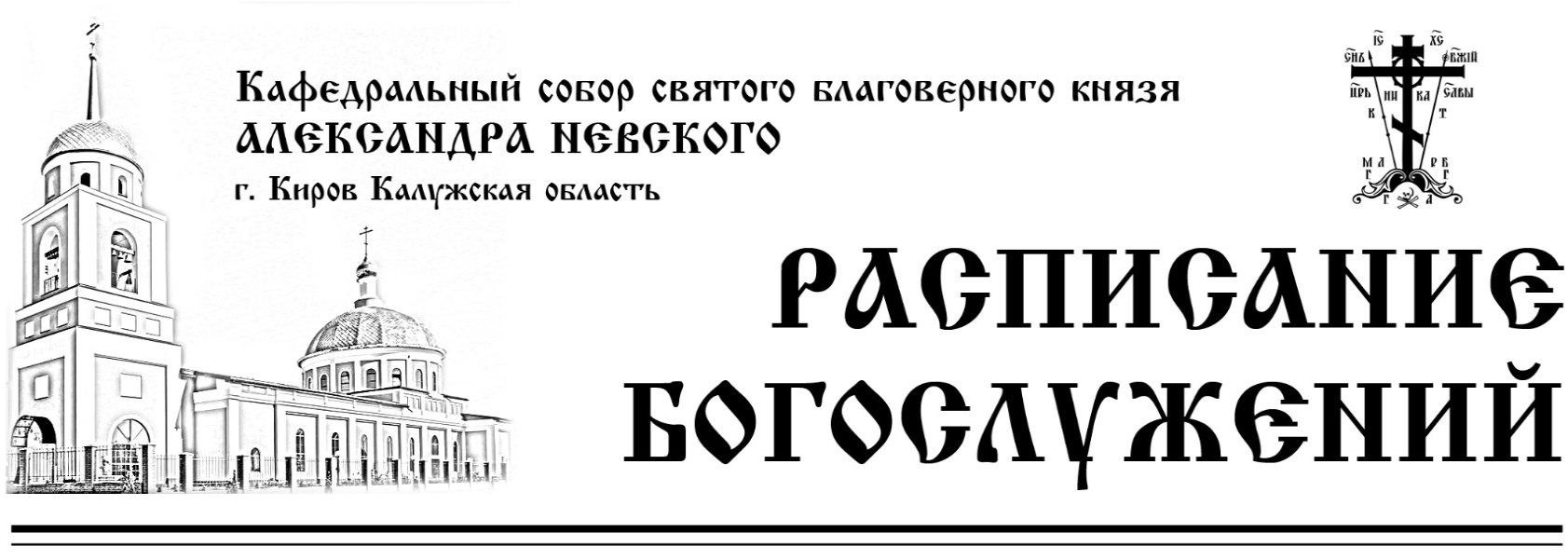 1 ОКТЯБРЯВторник1700ПРЕПОДОБНОГО ИЛАРИОНА ОПТИНСКОГОВЕЧЕРНЯ С АКАФИСТОМ ПРЕПОДОБНОМУ СЕРГИЮ, ИГУМЕНУ РАДОНЕЖСКОМУ2 ОКТЯБРЯСреда08001000БЛАГОВЕРНЫХ КНЯЗЕЙ ФЕОДОРА СМОЛЕНСКОГО И ЧАД ЕГО ДАВИДА И КОНСТАНТИНА, ЯРОСЛАВСКИХ ЧУДОТВОРЦЕВ.ЧАСЫ И БОЖЕСТВЕННАЯ ЛИТУРГИЯПАНИХИДА3 ОКТЯБРЯЧетверг1700ПРЕПОДОБНОГО И БЛАГОВЕРНОГО КНЯЗЯ ОЛЕГА БРЯНСКОГО.ВЕЧЕРНЕЕ БОГОСЛУЖЕНИЕ. СЛАВОСЛОВИЕ.Вечерня, утреня и 1 час.4 ОКТЯБРЯПятница08001700ОТДАНИЕ ПРАЗДНИКА ВОЗДВИ́ЖЕНИЯ ЖИВОТВОРЯЩЕГО КРЕСТА ГОСПОДНЯ.ЧАСЫ И БОЖЕСТВЕННАЯ ЛИТУРГИЯСЛАВЛЕНИЕ.ВЕЧЕРНЯ С АКАФИСТОМ ИКОНЕ БОЖИЕЙ МАТЕРИ «НЕУПИВАЕМА ЧАША5 ОКТЯБРЯСуббота080010001600СВЯТОГО ПРОРОКА ИОНЫ.ЧАСЫ И БОЖЕСТВЕННАЯ ЛИТУРГИЯПАНИХИДАВСЕНОЩНОЕ БДЕНИЕ. ИСПОВЕДЬ.Великая вечерня, утреня и 1 час6 ОКТЯБРЯВоскресенье0830НЕДЕЛЯ 16-я ПО ПЯТИДЕСЯТНИЦЕ.ЗАЧАТИЕ ЧЕСТНО́ГО, СЛАВНОГО ПРОРОКА, ПРЕДТЕЧИ И КРЕСТИТЕЛЯ ГОСПОДНЯ ИОАННА.ЧАСЫ И БОЖЕСТВЕННАЯ ЛИТУРГИЯВОДОСВЯТНЫЙ МОЛЕБЕН7 ОКТЯБРЯПонедельник16301700СЕДМИЦА 16-я ПО ПЯТИДЕСЯТНИЦЕ.Первомученицы равноапостольной Феклы.МОЛЕБЕН ДЛЯ БЕРЕМЕННЫХ ПРЕД ИКОНОЙ БОЖИЕЙ МАТЕРИ «ПОМОЩНИЦА В РОДАХ»ВСЕНОЩНОЕ БДЕНИЕ. ИСПОВЕДЬ.Великая вечерня, лития, утреня и 1 час.8 ОКТЯБРЯВторник080008301700ПРЕСТАВЛЕНИЕ ПРЕПОДОБНОГО СЕРГИЯ, ИГУМЕНА РАДОНЕЖСКОГО, ВСЕЯ РОССИИ ЧУДОТВОРЦАПРЕСТОЛЬНЫЙ ПРАЗДНИКВОДОСВЯТНЫЙ МОЛЕБЕН.ЧАСЫ И БОЖЕСТВЕННАЯ ЛИТУРГИЯСЛАВЛЕНИЕ.ВСЕНОЩНОЕ БДЕНИЕ. ИСПОВЕДЬ.Великая вечерня, утреня и 1 час.9 ОКТЯБРЯСреда0800ПРЕСТАВЛЕНИЕ АПОСТОЛА И ЕВАНГЕЛИСТА ИОАННА БОГОСЛОВА.ЧАСЫ И БОЖЕСТВЕННАЯ ЛИТУРГИЯСЛАВЛЕНИЕ.11 ОКТЯБРЯПятница1700ПРЕПОДОБНОГО ХАРИТОНА ИСПОВЕДНИКА.ВЕЧЕРНЯ С АКАФИСТОМ ИКОНЕ БОЖИЕЙ МАТЕРИ «НЕУПИВАЕМА ЧАША12 ОКТЯБРЯСуббота080010001600ПРЕПОДОБНОГО КИРИАКА ОТШЕЛЬНИКА.ЧАСЫ И БОЖЕСТВЕННАЯ ЛИТУРГИЯПАНИХИДАВСЕНОЩНОЕ БДЕНИЕ. ИСПОВЕДЬ.Великая вечерня, утреня и 1 час.13 ОКТЯБРЯВоскресенье108301600НЕДЕЛЯ 17-я ПО ПЯТИДЕСЯТНИЦЕ.СВЯТИТЕЛЯ МИХАИЛА, ПЕРВОГО МИТРОПОЛИТА КИЕВСКОГОЧАСЫ И БОЖЕСТВЕННАЯ ЛИТУРГИЯВОДОСВЯТНЫЙ МОЛЕБЕНВСЕНОЩНОЕ БДЕНИЕ. ИСПОВЕДЬ.Великая вечерня, лития, утреня и 1 час.14 ОКТЯБРЯПонедельник0800ПОКРОВ ПРЕСВЯТОЙ ВЛАДЫЧИЦЫ НАШЕЙ БОГОРОДИЦЫ И ПРИСНОДЕВЫ МАРИИЧАСЫ И БОЖЕСТВЕННАЯ ЛИТУРГИЯСЛАВЛЕНИЕ.15 ОКТЯБРЯВторник09001700Священномученика Киприана и мученицы Иустины.МОЛЕБЕН С АКАФИСТОМВЕЧЕРНЯ С АКАФИСТОМ ПРЕПОДОБНОМУ СЕРГИЮ, ИГУМЕНУ РАДОНЕЖСКОМУ16 ОКТЯБРЯСреда08001000СВЯЩЕННОМУЧЕНИКА ДИОНИСИЯ АРЕОПАГИТАЧАСЫ И БОЖЕСТВЕННАЯ ЛИТУРГИЯПАНИХИДА17 ОКТЯБРЯЧетверг1700СВЯЩЕННОМУЧЕНИКА ИЕРОФЕЯ, ЕПИСКОПА АФИНСКОГОВЕЧЕРНЕЕ БОГОСЛУЖЕНИЕ. ПОЛИЕЛЕЙ Вечерня, утреня и 1 час.18 ОКТЯБРЯПятница08001700СВЯТИТЕЛЕЙ МОСКОВСКИХ ПЕТРА, ФЕОГНОСТА, АЛЕКСИЯ, КИПРИАНА, ФОТИЯ, ИОНЫ, ГЕРОНТИЯ, ИОАСАФА, МАКАРИЯ, ФИЛИППА, ИОВА, ЕРМОГЕНА, ТИХОНА, ПЕТРА, ФИЛАРЕТА, ИННОКЕНТИЯ И МАКАРИЯ.ЧАСЫ И БОЖЕСТВЕННАЯ ЛИТУРГИЯСЛАВЛЕНИЕВЕЧЕРНЯ С АКАФИСТОМ ИКОНЕ БОЖИЕЙ МАТЕРИ «НЕУПИВАЕМА ЧАША19 ОКТЯБРЯСуббота0800100015301600СВЯТОГО АПОСТОЛА ФОМЫ. ЧАСЫ И БОЖЕСТВЕННАЯ ЛИТУРГИЯПАНИХИДАМОЛЕБЕН ДЛЯ БЕРЕМЕННЫХ ПРЕД ИКОНОЙ БОЖИЕЙ МАТЕРИ «ПОМОЩНИЦА В РОДАХ»ВСЕНОЩНОЕ БДЕНИЕ. ИСПОВЕДЬ.Великая вечерня, утреня и 1 час.20 ОКТЯБРЯВоскресенье0830НЕДЕЛЯ 18-я ПО ПЯТИДЕСЯТНИЦЕ.СВЯТЫХ МУЧЕНИКОВ СЕРГИЯ И ВАКХАЧАСЫ И БОЖЕСТВЕННАЯ ЛИТУРГИЯВОДОСВЯТНЫЙ МОЛЕБЕН22 ОКТЯБРЯВторник1700Святого апостола Иакова Алфеева.ВСЕНОЩНОЕ БДЕНИЕ. ИСПОВЕДЬ.Великая вечерня, утреня и 1 час.23 ОКТЯБРЯСреда 08001700ПРЕПОДОБНОГО АМВРОСИЯ ОПТИНСКОГОЧАСЫ И БОЖЕСТВЕННАЯ ЛИТУРГИЯСЛАВЛЕНИЕ ПАНИХИДАВСЕНОЩНОЕ БДЕНИЕ. ИСПОВЕДЬ.Великая вечерня, утреня и 1 час.24 ОКТЯБРЯЧетверг08001700СОБОР ПРЕПОДОБНЫХ ОПТИНСКИХ СТАРЦЕВЧАСЫ И БОЖЕСТВЕННАЯ ЛИТУРГИЯСЛАВЛЕНИЕ ВСЕНОЩНОЕ БДЕНИЕ. ИСПОВЕДЬ.Великая вечерня, лития, утреня и 1 час.25 ОКТЯБРЯПятница08001700КАЛУЖСКОЙ ИКОНЫ БОЖИЕЙ МАТЕРИЧАСЫ И БОЖЕСТВЕННАЯ ЛИТУРГИЯВОДОСВЯТНЫЙ МОЛЕБЕН.ВЕЧЕРНЕЕ БОГОСЛУЖЕНИЕ. ПОЛИЕЛЕЙ.Вечерня, утреня и 1 час.26 ОКТЯБРЯСуббота0800100015001600ИВЕРСКОЙ ИКОНЫ БОЖИЕЙ МАТЕРИ.ЧАСЫ И БОЖЕСТВЕННАЯ ЛИТУРГИЯПАНИХИДАПОКАЯННЫЙ МОЛЕБЕН ПЕРЕД МОЩАМИ ВИФЛЕЕМСКИХ МЛАДЕНЦЕВ ДЛЯ КАЮЩИХСЯ В ГРЕХЕ ДЕТОУБИЙСТВА ВО ЧРЕВЕВСЕНОЩНОЕ БДЕНИЕ. ИСПОВЕДЬ.Великая вечерня, утреня и 1 час.27 ОКТЯБРЯВоскресенье0830НЕДЕЛЯ 19-я ПО ПЯТИДЕСЯТНИЦЕ.ПАМЯТЬ СВЯТЫХ ОТЦОВ VII ВСЕЛЕНСКОГО СОБОРА.ЧАСЫ И БОЖЕСТВЕННАЯ ЛИТУРГИЯВОДОСВЯТНЫЙ МОЛЕБЕН28 ОКТЯБРЯПонедельник0900СЕДМИЦА 20-я ПО ПЯТИДЕСЯТНИЦЕ.Иконы Божией Матери «Спорительница хлебов»МОЛЕБЕН С АКАФИСТОМ29 ОКТЯБРЯВторник1700МУЧЕНИКА ЛОНГИНА СОТНИКА, ИЖЕ ПРИ КРЕСТЕ ГОСПОДНИ.ВЕЧЕРНЯ С АКАФИСТОМ ПРЕПОДОБНОМУ СЕРГИЮ, ИГУМЕНУ РАДОНЕЖСКОМУ30 ОКТЯБРЯСреда080010001700СВЯТОГО ПРОРОКА ОСИ́ИЧАСЫ И БОЖЕСТВЕННАЯ ЛИТУРГИЯПАНИХИДАВЕЧЕРНЕЕ БОГОСЛУЖЕНИЕ. ПОЛИЕЛЕЙ.Вечерня, утреня и 1 час.31 ОКТЯБРЯЧетверг0800АПОСТОЛА И ЕВАНГЕЛИСТА ЛУКИ.ЧАСЫ И БОЖЕСТВЕННАЯ ЛИТУРГИЯСЛАВЛЕНИЕ1 НОЯБРЯПятница1700СВЯТОГО ПРОРОКА ИОИЛЯЗАУПОКОЙНОЕ ВЕЧЕРНЕЕ БОГОСЛУЖЕНИЕ. ПАРАСТАС.Вечерня, утреня с чтением 17 кафизмы и 1 час.ПАНИХИДА 2 НОЯБРЯСуббота080010001600ДИМИТРИЕВСКАЯ РОДИТЕЛЬСКАЯ СУББОТАЧАСЫ И БОЖЕСТВЕННАЯ ЛИТУРГИЯПАНИХИДАВСЕНОЩНОЕ БДЕНИЕ. ИСПОВЕДЬ.Великая вечерня, утреня и 1 час.3 НОЯБРЯВоскресенье08301600НЕДЕЛЯ 20-я ПО ПЯТИДЕСЯТНИЦЕ.Преподобного Илариона Великого.ЧАСЫ И БОЖЕСТВЕННАЯ ЛИТУРГИЯВОДОСВЯТНЫЙ МОЛЕБЕНВСЕНОЩНОЕ БДЕНИЕ. ИСПОВЕДЬ.Великая вечерня, лития, утреня и 1 час.4 НОЯБРЯПонедельник080010301100ПРАЗДНОВАНИЕ КАЗАНСКОЙ ИКОНЕ БОЖИЕЙ МАТЕРИЧАСЫ И БОЖЕСТВЕННАЯ ЛИТУРГИЯМОЛЕБНОЕ ПЕНИЕ И КРЕСТНЫЙ ХОД ДО ПЛОЩАДИ ПОБЕДЫБЛАГОДАРСТВЕННЫЙ МОЛЕБЕНУ ПОКЛОННОГО КРЕСТА